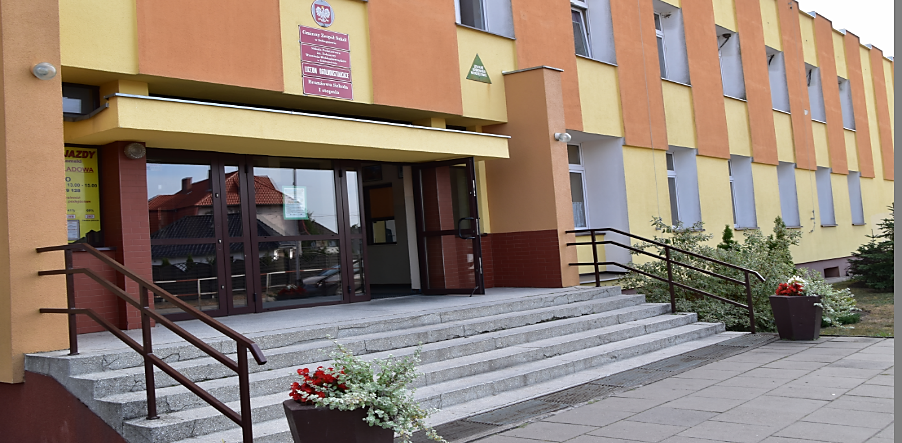 Gminny Zespół Szkół w Dobiegniewie na rok szkolny 2020/2021 przeprowadza nabór do następujących  oddziałów:klasy Liceum Ogólnokształcącego klasy wielozawodowej w  Branżowej Szkole  I Stopnia rzetelną realizację podstawy programowej z poszczególnych przedmiotów,przygotowanie do egzaminu maturalnego i studiów wyższych przez  wykwalifikowaną kadrę pedagogiczną,treningi przygotowujące do egzaminu maturalnego oraz potwierdzającego kwalifikacje w zawodzie,możliwość indywidualnych konsultacji z nauczycielami przedmiotu,pomoc w planowaniu własnej kariery,przygotowanie do świadomego wyboru dalszej drogi kształcenia na uczelniach w kraju i zagranicą,dowozy,nauka języków obcych na wysokim poziomie,zajęcia pozalekcyjne- kółka przedmiotowe oraz kółka zainteresowań, zajęcia wyrównawcze,sukcesy w konkursach przedmiotowych,  artystycznych, zawodach sportowych, szkolne i unijne  projekty edukacyjne,realizację akcji społecznych i działalność na rzecz środowiska lokalnego,realizację inicjatyw młodzieży (noce filmowe, wyjazdy do kina, działalność w Samorządzie Uczniowskim),miłą i przyjazną atmosferę w bezpiecznej szkole,bardzo dobrze wyposażone pracownie przedmiotowe: pomoce dydaktyczne, tablice multimedialne, rzutniki, sala informatyczna.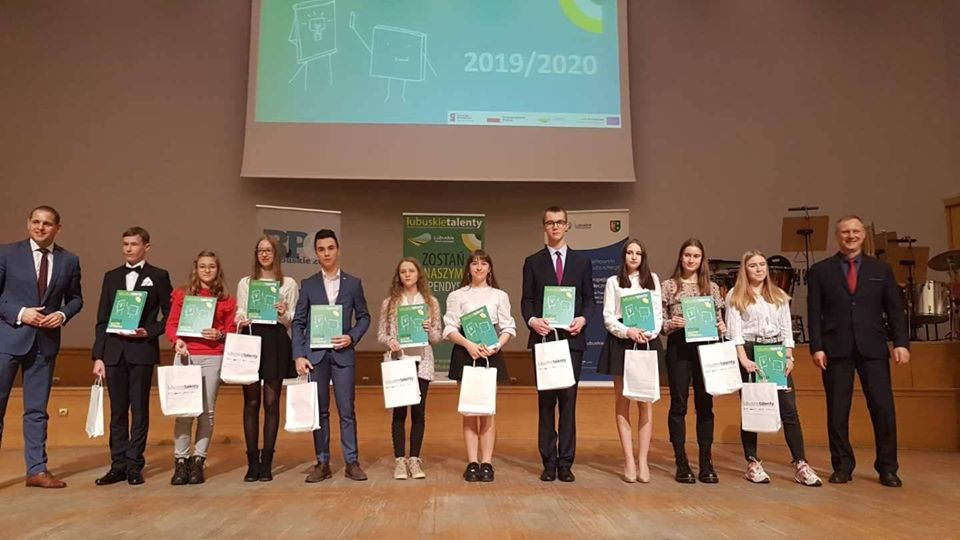 Liceum OgólnokształcąceBranżowa Szkoła I Stopniaw Gminnym Zespole Szkół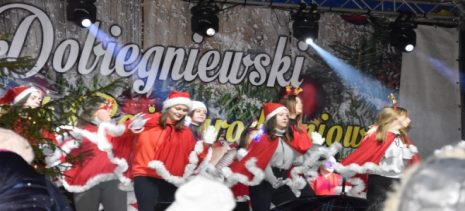 ul. Gdańska 866-520 Dobiegniewtel. 95 761 11 24e-mail gzsdobiegniew@wp.plhttp://gzsdobiegniew.edupage.org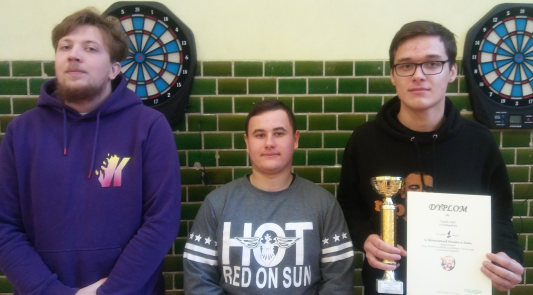 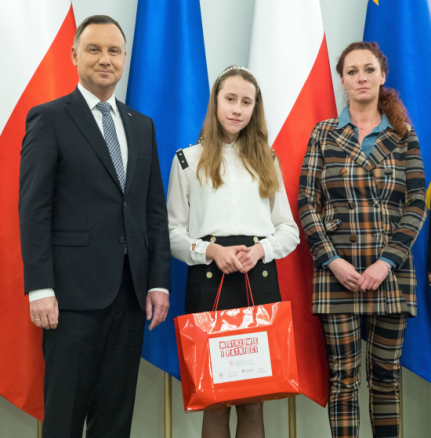 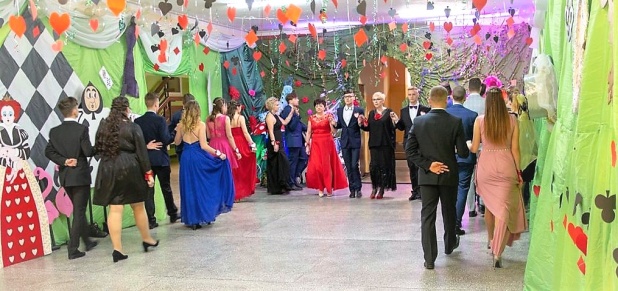 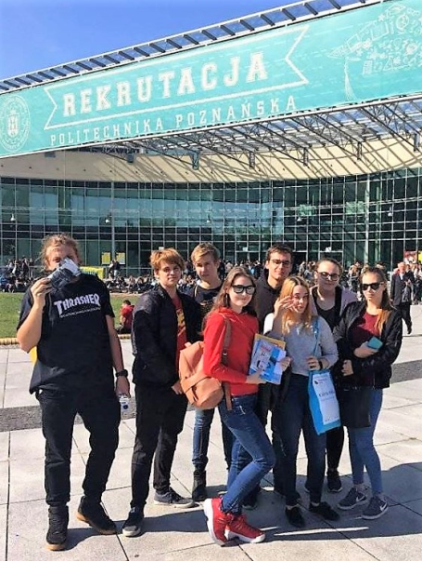 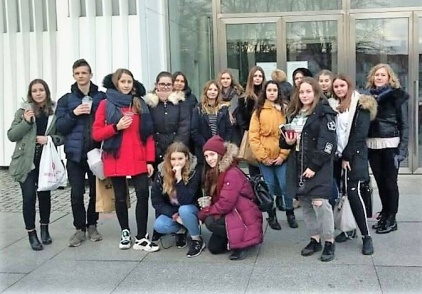 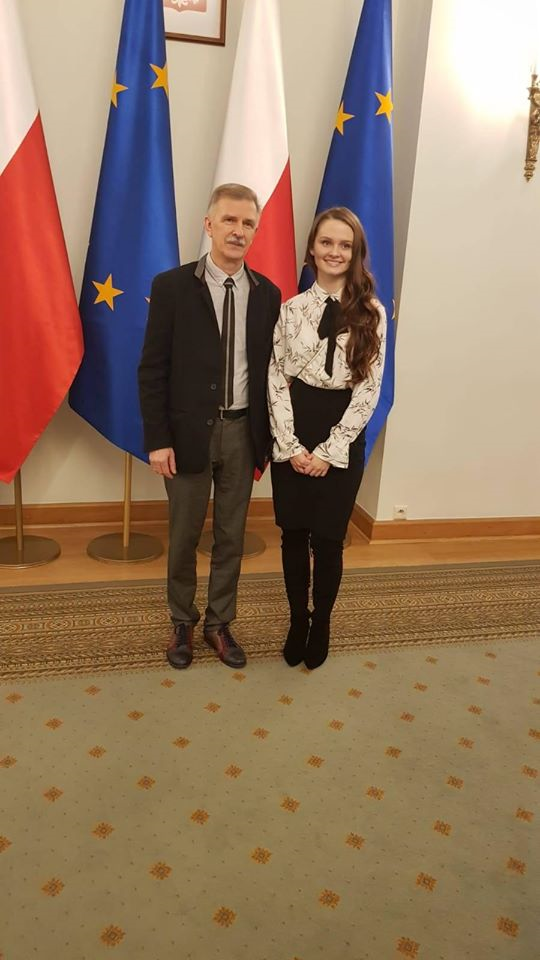 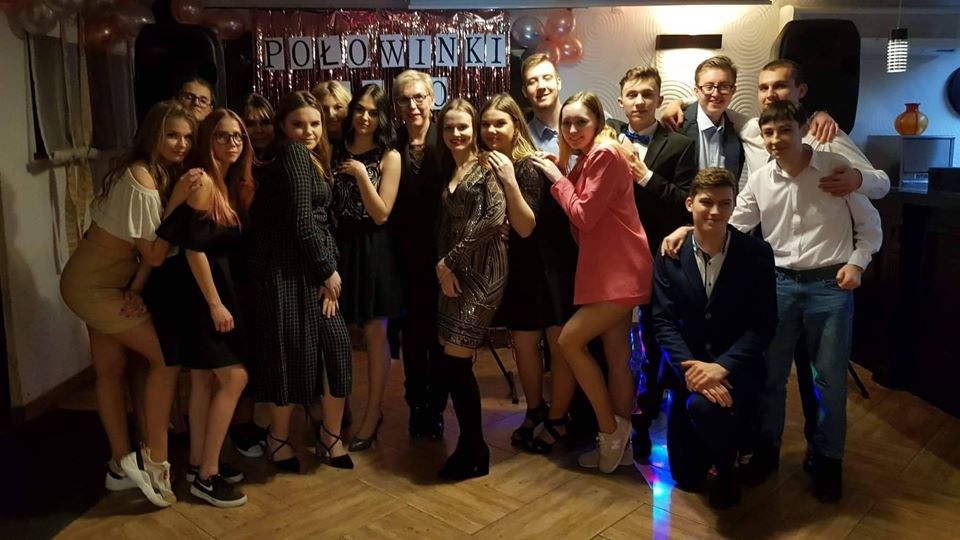 KLASA LICEUM OGÓLNOKSZTAŁCĄCEGO DLA ABSOLWENTÓW SZKOŁY PODSTAWOWEJKLASA LICEUM OGÓLNOKSZTAŁCĄCEGO DLA ABSOLWENTÓW SZKOŁY PODSTAWOWEJKLASA LICEUM OGÓLNOKSZTAŁCĄCEGO DLA ABSOLWENTÓW SZKOŁY PODSTAWOWEJPrzedmioty realizowane w zakresie rozszerzonymPrzedmioty uwzględnianeprzy rekrutacjiNauczane języki obceBiologia, geografia, język niemieckiBiologia, geografiaJęzyk angielski, język niemieckiKLASA BRANŻOWEJ SZKOŁY I STOPNIA 
DLA ABSOLWENTÓW SZKOŁY PODSTAWOWEJKLASA BRANŻOWEJ SZKOŁY I STOPNIA 
DLA ABSOLWENTÓW SZKOŁY PODSTAWOWEJKLASA BRANŻOWEJ SZKOŁY I STOPNIA 
DLA ABSOLWENTÓW SZKOŁY PODSTAWOWEJKlasa wielozawodowaPrzedmioty uwzględniane przy rekrutacjiNauczane języki obceWarunkiem przyjęcia jest podpisana umowa o praktyczną naukę zawodu z upoważnionym do kształcenia w danym zawodzie pracodawcąBiologia, geografiajęzyk niemiecki